Publicado en Munich, Alemania el 05/04/2018 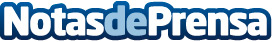 BEV Energie: la revolución energética en el mercado eléctrico alemánEl informe de Seguimiento 2016 de la Federal Network Agency for Electricity, Gas, Telecommunications, Post and Railways deja claro lo extremadamente vital que se ha vuelto la competencia entre los proveedores de servicios eléctricos o de gas en la distribución de todo el paísDatos de contacto:BEV EnergieNota de prensa publicada en: https://www.notasdeprensa.es/bev-energie-la-revolucion-energetica-en-el_1 Categorias: Internacional Recursos humanos Otras Industrias http://www.notasdeprensa.es